Ten Steps to Get You Started with E-LearningIn order to access free NSCP E-Learning you must register via the NSCP Website on the following link, if you use any other method, you may be charged for your training:http://www.northamptonshirescb.org.uk/about-northamptonshire-safeguarding-children-partnership/training/e-learning/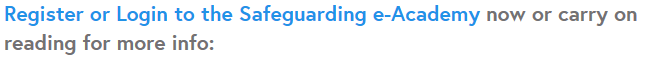 Please ensure that you take time to read the information provided on the self-registration page before proceeding.  If you require any further help, please contact the Business Office in the first instance on nscp@northamptonshire.gov.uk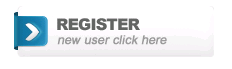  When you are ready, please select the icon to continue  If you are a young person aged between 11 -18, working as a youth volunteer, peer mentor or babysitter, please follow the left hand link on the next page.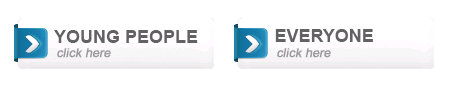 If you are a member of an NSCP partner organisation, a voluntary / third sector worker or are a member of the Northamptonshire Children’s Workforce, please follow the right hand link.If you are unsure whether you qualify for free training, please contact the Business Office on the email above before proceeding. 5. Registration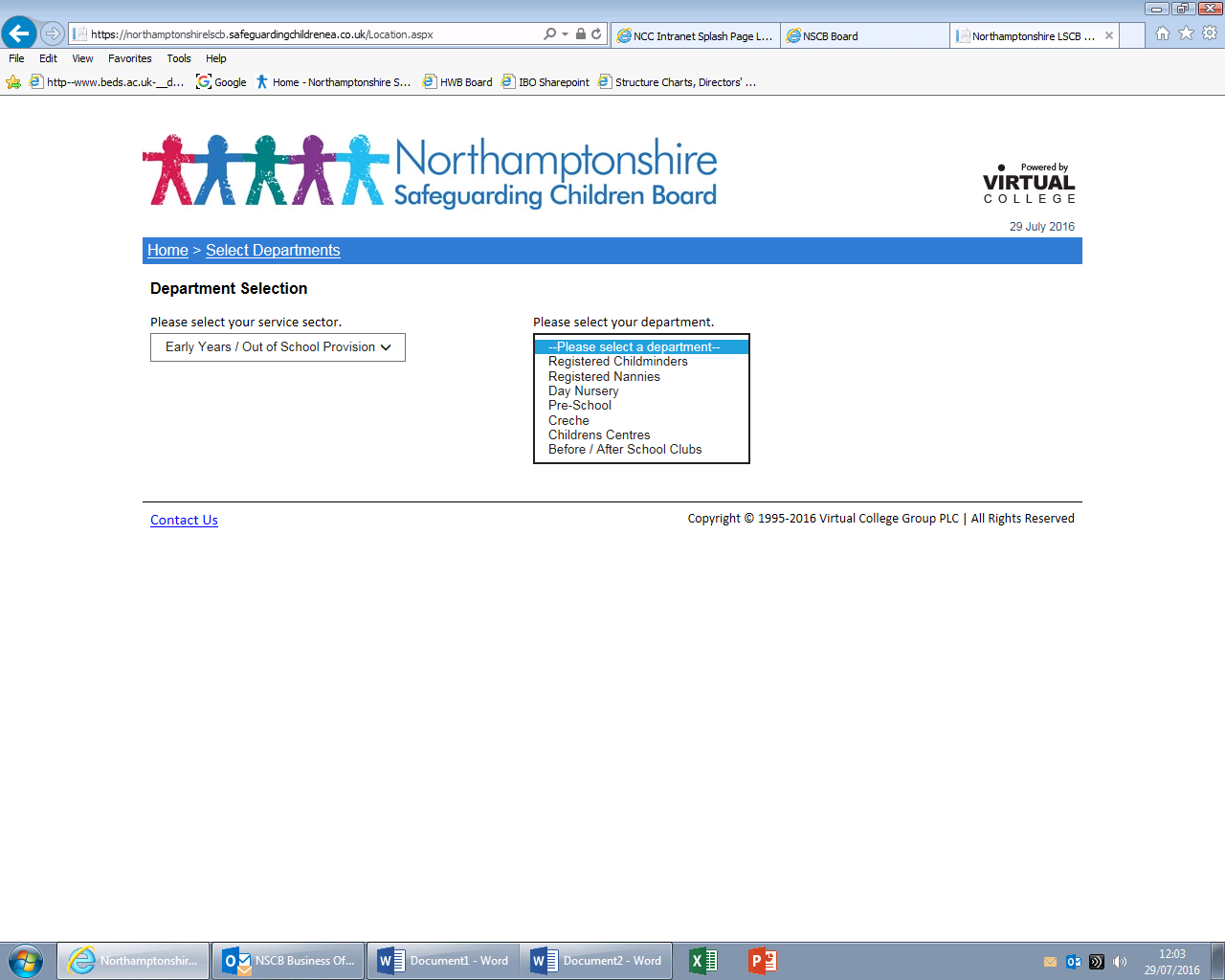 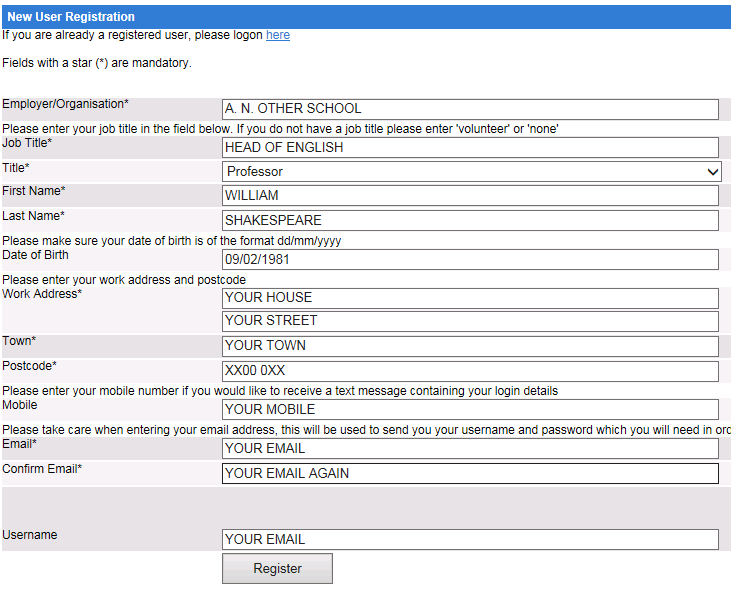 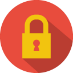 6.   For all registrations – now follow the instructions to log-in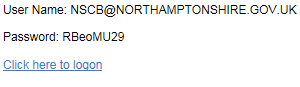 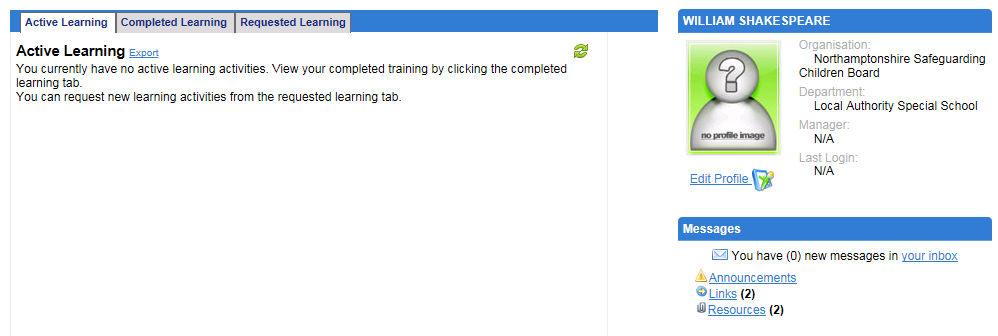 7.  Select “Course Request” to access the Directory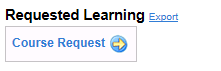 8.  Select your preferred course (one at a time – don’t get carried away, remember that your four week completion time starts from this point)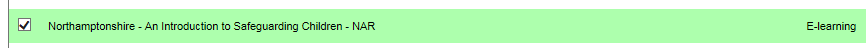 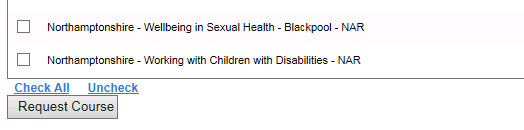 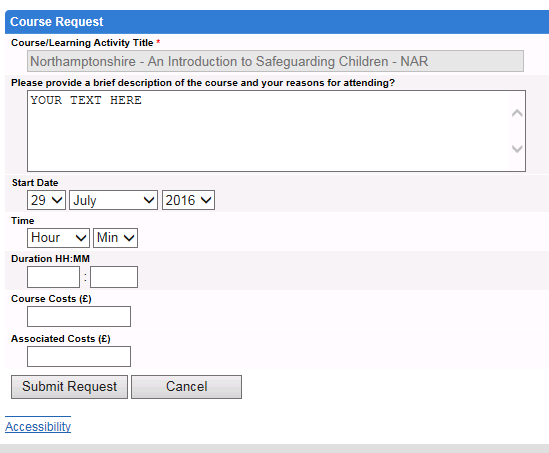 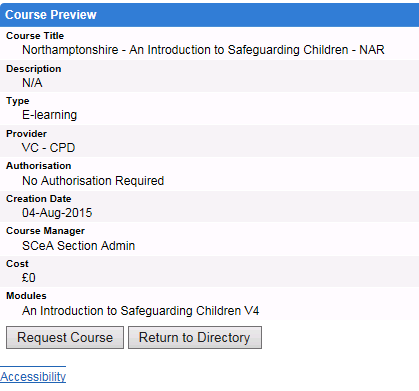 10.   Return to your “Active Learning” tab, and you will find that your preferred course is now available 	Happy Learning!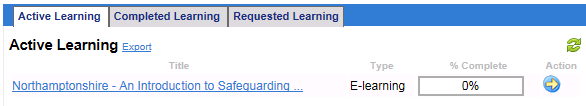 